Computing Technology Stage 5 (Year 10) – sample assessment task 4 notificationEnterprise systems – designing for user experienceTask descriptionType of task: design for user experience product with planning and documentation.Outcomes being assessed:A student:selects and applies safe, secure and responsible practices in the ethical use of data and computing technology CT5-SAF-01applies iterative processes to define problems and plan, design, develop and evaluate computing solutions CT5-DPM-01communicates ideas, processes and solutions using appropriate media CT5-COM-01applies computational, design and systems thinking to the development of computing solutions CT5-THI-01acquires, represents, analyses and visualises simple and structured data CT5-DAT-02designs and creates user interfaces and the user experience CT5-DES-01Computing Technology 7–10 Syllabus © NSW Education Standards Authority (NESA) for and on behalf of the Crown in the State of New South Wales, 2022.Suggested weighting: 30%Design an app with a multimedia element that you have previously planned in Assessment task 3.In pairs or small groups, you will be creating a prototype user interface utilising Adobe XD with an interactive media element created utilising Adobe Aero and an embedded link or QR code.In Assessment task 3 you chose an option from the following:pet trackerenhance posturewatering plantsshopping mapsmart fridge recipe generatorfitnessgames account trackerchores.Evaluating the ideas generated in Assessment task 3, choose a theme that you will utilise in the development of an Adobe XD prototype app and corresponding augmented reality (AR) component. You will utilise Adobe Photoshop, Adobe Illustrator or Adobe After Effects to create assets to produce an interactive component for your app.You will utilise an iterative approach in your design and authoring of your interactive multimedia product.Submission detailsStudents can submit their work digitally including their digital product and documentation.Students can showcase their digital product in a class presentation for peer and teacher review.Steps to successTable 1 – assessment preparation scheduleWhat is the teacher looking for?Students are to plan, design and develop a solution to a real-world problem. They are to manage and document their progress and processes in the development of the final solution.The task will require students to investigate and utilise iterative design to produce an excellent Adobe XD prototype app that has an AR interactive element. This will require students to develop critical skills in the use of authoring tools to create a user-centred user interface that engages through interactivity.Understanding how to balance functionality, accessibility and usability with interactivity will be a pivotal focus for students.A final evaluation by students that critically evaluates the final solution against the functional and non-functional specifications highlighted in Assessment task 3.Marking guidelinesTable 2 – assessment marking guidelinesStudent-facing rubricTable 3 – rubric for assessmentStudent support materialResources include:Teacher resource with scaffolds, templates and graphic organisers for completing the taskTeacher resource with additional information to support student understandingProgram of learning.Additional informationThis resource has been developed to assist teachers in NSW Department of Education schools to create learning that is contextualised to their classroom. It can be used as a basis for the teacher’s own program, assessment, or scope and sequence, or be used as an example of how the new curriculum could be implemented. The resource should be used with timeframes that are created by the teacher to meet the overall schedules of assessment.For additional support or advice, contact the TAS curriculum team by emailing TAS@det.nsw.edu.au.Assessment adviceAssessment is a powerful tool to measure student learning and plan for the next stages in the learning process. Some considerations in using parts of this assessment notification are:Consider the skills, knowledge, and understanding students need to complete the task, and see where there are opportunities for them to refine these through ongoing feedback in the learning sequences associated with the assessment task.Ensure the language and readability of the task presents an appropriate challenge for the students the task is being used with. Direct, plain English will allow the greatest number of students to access the task independently.Marking guidelines should directly reflect the success criteria and outcomes of the task and align with appropriate levels of achievement for the relevant Stage.When constructing or adjusting the marking guidelines and/or rubric, try to keep active verbs like ‘do’, ‘say’, ‘make’, or ‘write’ in mind to measure student performance at each level. This will help to avoid subjective language.Assessment as a learning opportunityAssessment can provide ways for students to use formal and informal feedback and self-assessment to help them understand where they are in their learning, where they are going, and how they are going to get there. It is essential that students receive feedback on their performance in the task and have opportunity to clarify and plan the next steps in learning.Clear and explicit marking rubrics can support effective self-assessment in relation to the learning intentions and success criteria assisting students to become owners of their own learning. Students can then build their capacity for individual goal setting, which includes students asking questions such as, ‘What do I need to improve?’ and ‘What is my next step?’ (CESE Growth goal setting – what works best in practice).Greater learning gains may be made when teachers provide explicit descriptive feedback to students in a timely manner. This feedback supports students in forming their learning goals as well as helping the teacher to plan for the next iteration of the teaching and learning cycle.Differentiation adviceDifferentiated learning can be enabled by differentiating the assessment approach to content, process, and product. Reasonable adjustments of assessment for students with disability is a legal requirement under the Disability Standards for Education 2005 (Cth). For students with a disability, adjustment in assessment tasks should be made through the Collaborative curriculum planning process. For more information on differentiation, go to Differentiating learning and Differentiation. When using this resource, teachers can use a range of adjustments to ensure a personalised approach to student learning.Some common adjustments are available through the Inclusive Practice hub assessment and reporting site.The Universal Design for Learning planning tool can be used to support the diverse learning needs of students using inclusive teaching and learning strategies.The HPGE Differentiation Adjustment Tool and Differentiation Package can assist teachers to decide how to provide extension and additional challenge for High Potential and Gifted (HPG) students.The steps below may be useful to consider when creating access opportunities for all students:remove unnecessary words/imagessimplify any tricky words or make a glossary of subject-specific wordsreduce the lexical density of the steps and use student-friendly languagechunk large passages of reading or offer alternate ways of representing the information, such as a visualmake the task description a checklist with numbered stepslimit options and/or reduce the number of choices students need to make independently.Support and alignmentResource evaluation and support: all curriculum resources are prepared through a rigorous process. Resources are periodically reviewed as part of our ongoing evaluation plan to ensure currency, relevance, and effectiveness. For additional support or advice contact the TAS curriculum team by emailing TAS@det.nsw.edu.au.Alignment to system priorities and/or needs: School Excellence Policy, School Success Model.Alignment to the School Excellence Framework: this resource supports the School Excellence Framework element of assessment (formative assessment, summative assessment, student engagement).Alignment to Australian Professional Teaching Standards: This resource supports teachers to address Australian Professional Teaching Standards 5.1.2, 5.4.2.Consulted with: Curriculum and Reform and subject matter experts.NSW Syllabus: Computing Technology 7-10Syllabus outcomes: CT5-SAF-01, CT5-DPM-01, CT5-COM-01, CT5-THI-01, CT5-DAT-02, CT5-DES-01.Author: TAS Curriculum Secondary LearnersPublisher: State of NSW, Department of EducationResource: Assessment task notificationRelated resources: further resources to support Stage 5 TAS can be found on the TAS curriculum page.Professional learning: relevant professional learning is available through the TAS statewide staffroom.Creation date: 2023Rights: © State of New South Wales, Department of Education.Evidence baseThis resource contains NSW Curriculum and syllabus content. The NSW Curriculum is developed by the NSW Education Standards Authority. This content is prepared by NESA for and on behalf of the Crown in right of the State of New South Wales. The material is protected by Crown copyright.Please refer to the NESA Copyright Disclaimer for more information https://educationstandards.nsw.edu.au/wps/portal/nesa/mini-footer/copyright.NESA holds the only official and up-to-date versions of the NSW Curriculum and syllabus documents. Please visit the NSW Education Standards Authority (NESA) website https://educationstandards.nsw.edu.au/ and the NSW Curriculum website https://curriculum.nsw.edu.au/home.Computing Technology 7–10 Syllabus © NSW Education Standards Authority (NESA) for and on behalf of the Crown in right of the State of New South Wales, 2022.Brookhart S (2018) ‘Appropriate Criteria: Key to Effective Rubrics’, Frontiers in Education, volume 3(22):1–12, doi:10.3389/feduc.2018.00022, accessed 29 August 2022.CESE (Centre for Education Statistics and Evaluation) (2020) What works best: 2020 update, NSW Department of Education, accessed 29 August 2022.CESE (2020) What works best in practice, NSW Department of Education, accessed 29 August 2022.CESE (2021) Growth goal setting – what works best in practice, NSW Department of Education, accessed 29 August 2022.Fisher D and Frey N (1 November 2009) ‘Feed Up, Back, Forward’, ASCD, 67(3), accessed 21 September 2023.Griffin P (2017) Assessment for Teaching, 2nd edn, Cambridge University Press, Port Melbourne, Victoria.Hattie J and Timperley H (2007) ‘The Power of Feedback’, Review of Educational Research, 77(1): 81–112, https://doi.org/10.3102/003465430298487.Panadero E and Jonsson A (2013) ‘The use of scoring rubrics for formative assessment purposes revisited: A review’, Educational Research Review, 9:129–144, doi:10.1016/j.edurev.2013.01.002, accessed 29 August 2022.Sherrington T (2019) Rosenshine’s Principles in Action, John Catt Educational Limited Melton, Woodbridge.Wiliam D (2018) Embedded Formative Assessment, 2nd edn, Solution Tree Press, Bloomington, IN.© State of New South Wales (Department of Education), 2023The copyright material published in this resource is subject to the Copyright Act 1968 (Cth) and is owned by the NSW Department of Education or, where indicated, by a party other than the NSW Department of Education (third-party material).Copyright material available in this resource and owned by the NSW Department of Education is licensed under a Creative Commons Attribution 4.0 International (CC BY 4.0) license.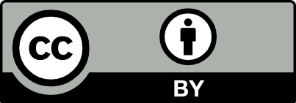 This license allows you to share and adapt the material for any purpose, even commercially.Attribution should be given to © State of New South Wales (Department of Education), 2023.Material in this resource not available under a Creative Commons license:the NSW Department of Education logo, other logos and trademark-protected materialmaterial owned by a third party that has been reproduced with permission. You will need to obtain permission from the third party to reuse its material.Links to third-party material and websitesPlease note that the provided (reading/viewing material/list/links/texts) are a suggestion only and implies no endorsement, by the New South Wales Department of Education, of any author, publisher, or book title. School principals and teachers are best placed to assess the suitability of resources that would complement the curriculum and reflect the needs and interests of their students.If you use the links provided in this document to access a third-party's website, you acknowledge that the terms of use, including licence terms set out on the third-party's website apply to the use which may be made of the materials on that third-party website or where permitted by the Copyright Act 1968 (Cth). The department accepts no responsibility for content on third-party websites.StepsWhat I need to do/when I need to do itRecord all steps of development in creating the interactive experience prototypeCreate an extensive record of project development that accurately illustrates the iterative journey of completing the design, creation and troubleshooting of your app.The record of development contains detailed and accurate lesson by lesson accounts of work completed which includes discussions, evaluations, images and milestones precisely timestamped and presented in a professional manner.Design a storyboard of your appPlan and design your interactive media app so that it demonstrates excellent functionality, accessibility, usability and aesthetics with attention to privacy and cyber security considerations.Create your Augmented Reality assetsPlan and create excellent assets for use in the development of an AR media element.Apply extensive skills in the development of 2D and 3D designs utilising a variety of tools.Develop your Augmented Reality in Adobe AeroCompile and present your assets in a creative and well organised way to ensure user engagement and enhance the user experience with the app.Create your Adobe XD prototype appCreate a user experience based on your chosen theme that demonstrates excellent functionality, usability, accessibility and aesthetics.Evaluate your app using functional and non-functional requirements and test criteriaEvaluate your final app against the functional and non-functional requirements outlined in Assessment task 3, highlighting areas of success and areas of improvement.GradeMarking guideline descriptorsAThe student skilfully applies appropriate iterative processes to produce computing solutions.The student develops highly effective computing solutions using computational, design and systems thinking skills.The student selects and applies safe, secure and ethical practices in the use of data.The student demonstrates creativity and innovation in the design and implementation of user interfaces to create engaging user experiences.BThe student applies appropriate iterative processes to produce computing solutions.The student develops effective computing solutions using computational, design and systems thinking skills.The student selects and applies safe, secure and ethical practices in the use of data.The student demonstrates creativity in the design and implementation of user interfaces to create engaging user experiences.CThe student applies iterative processes to produce computing solutions.The student develops sound computing solutions using computational, design and systems thinking skills.The student applies safe, secure and ethical practices in the use of data.The student designs and implements user interfaces to create user experiences.DThe student uses processes to produce computing solutions.The student develops basic computing solutions using computational or design or systems thinking skills.The student uses data safely and responsibly.The student implements basic elements of user interface design to support user experiences.EThe student identifies processes that may produce a computing solution.The student works safely with data.The student identifies elements of user interfaces that contribute to user experiences.CriteriaLimitedBasicSoundHighOutstandingRecord of DevelopmentIncorrectly records the journey of designing and creating a multimedia app. The records are partially complete and presented simplistically.Provides a record of project development that inaccurately illustrates the journey of designing and creating a multimedia app.The record contains some lesson-by-lesson accounts of work completed.Provides a record of project development that correctly illustrates the journey of designing and creating a multimedia app.The record contains lesson-by-lesson accounts of work completed which includes discussions, evaluations, images and milestones precisely timestamped and is presented appropriately.Provides an accurate record of project development that correctly illustrates the journey of designing and creating a multimedia app.The record contains detailed lesson-by-lesson accounts of work completed which includes discussions, evaluations, images and milestones precisely timestamped and is well presented.Provides an extensive record of project development that accurately illustrates the journey of designing and creating a multimedia app.The record contains detailed and accurate lesson-by-lesson accounts of work completed which includes discussions, evaluations, images and milestones precisely timestamped and is presented in a professional manner.StoryboardCreates some components of a storyboard. The design tool has little appropriate, functional, usability or aesthetical information.Creates most components of a storyboard. The design tool contains some appropriate, functional, usability or aesthetical information.Creates an appropriate storyboard. The design tool contains suitable functional, usability and aesthetical information.Creates an effective storyboard. The design tool demonstrates understanding of design principles and contains suitable functional, usability and aesthetical information.Creates an excellent storyboard. The design tool demonstrates an extensive understanding of design principles and contains explicit functional, usability and aesthetical information.AR AssetsDemonstrates minimal skill in the creation of assets, utilising minimal tools and techniques in their development.Demonstrates some level of skill in the creation of assets utilising some tools and techniques in their development.Demonstrates appropriate level of skill in the creation of assets utilising appropriate tools and techniques in their development.Demonstrates significant skill in the creation of assets utilising a variety of tools and techniques in their development.Demonstrates an exemplary level of skill in the creation of assets utilising an extensive number of tools and techniques in their development.AR CompilationCreates an incomplete AR compilation that demonstrates minimal skill in combining, placing and building behaviours of objects to engage a user.Creates an incomplete AR compilation that demonstrates some skill in combining, placing and building behaviours of objects to engage a user.Creates a complete AR compilation that demonstrates appropriate skill in combining, placing and building behaviours of objects to engage a user.Creates a complete AR compilation that demonstrates effective design and skill in combining, placing and building behaviours of objects that engage the user.Creates an outstanding AR compilation that demonstrates extensive design and skill in combining, placing and building behaviours of objects that effectively engage the user.App prototype Builds some components of an app prototype that also demonstrates minimal design principles and technical skill.App does not contain a working interactive multimedia element.Builds most components of an app prototype that also demonstrates some design principles and technical skill.App does not contain a working interactive multimedia element.Builds a complete app prototype that demonstrates appropriate design principles and technical skill.App integrates a satisfactory interactive multimedia element.Builds an effective app prototype that demonstrates a thorough understanding and use of design principles and technical skill.App effectively integrates an interactive multimedia element.Builds an outstanding app prototype that demonstrates an extensive understanding and use of design principles and technical skill.App effectively integrates an interactive multimedia element to engage the user.EvaluationEvaluation identifies some areas of success or some areas for improvement.Evaluation identifies most areas of success and most areas for improvement.Evaluation outlines areas of success and areas for improvement based on predetermined functional and non-functional requirements.Evaluation describes areas of success and areas for improvement based on predetermined functional and non-functional requirements.Evaluation is detailed, objective and explains areas of success and improvement based on predetermined functional and non-functional requirements.